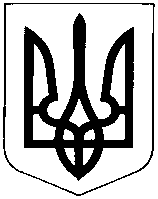 УКРАЇНАХМЕЛЬНИЦЬКА ОБЛАСТЬНОВОУШИЦЬКА СЕЛИЩНА РАДАНОВОУШИЦЬКОЇ СЕЛИЩНОЇ ОБ’ЄДНАНОЇ  ТЕРИТОРІАЛЬНОЇ ГРОМАДИВИКОНАВЧИЙ КОМІТЕТ Р І Ш Е Н Н Явід  30 травня 2019 р. №1116смт Нова УшицяЗвіт про роботу завідувача  трудовим архівом за  квартал  2019 року.                Заслухавши та обговоривши  звіт завідувача  Новоушицького трудового архіву Христофорової Тетяни Віталіївни за І квартал  2019 року, керуючись п. п.3’’а’’ст.29, ст.40, ст.51, ст.53, ст.5  Закону України " Про місцеве самоврядування в Україні" від 21.05.1997 року N280/97-ВР (із змінами та доповненнями), виконавчий комітет селищної ради                                                                    ВИРІШИВ:        1. Звіт завідувача Новоушицького трудового архіву   за І квартал   2019 року  взяти  до відома . Додається.       2. Начальнику загального відділу Новоушицької селищної ради грековій Т.А. дане рішення  оприлюднити на веб-сайті Новоушицької  селищної ради.	                                                                                  	Селищний голова	                                        О.Московчук                                            Звіт завідувача                              Новоушицького трудового архіву                            Христофорової Тетяни Віталіївни                     Про роботу трудового архіву за I квартал 2019 рік       Новоушицький трудовий архів є комунальною установою Новоушицької селищної ради. Новоушицький трудовий архів є неприбутковою організацією,утвореною та зареєстрованою в порядку, визначеному законом.       Трудовий архів знаходиться в орендованому приміщенні Новоушицької районної ради. Загальна площа архіву складає – 66м2 з них приміщення архівосховища має – 55м2, а кімната для прийому громадян  - 11м2.       Штатна чисельність працючих в архіві складає 2 одиниці : завідувач трудового архіву та спеціаліст – архівіст.       Згідно контракту завідувач зобов’язується здійснювати поточне управління установою , організовує його господарську, соціально – побутову та іншу діяльність і контролює її, забезпечує виконання завдань, передбачених законодавством і Статутом установи .       Основними завданнями трудового архіву згідно з існуючою нормативною базою є приймання, облік та зберігання соціально значущих документів ліквідованих підприємств,установ ,організацій. Надання довідок про стаж роботи при досягненні ними пенсійного віку для нарахування і перерахунку пенсій за віком, пенсій на пільгових умовах, довідок про заробітну плату та відпрацьовані трудодні на сільськогосподарських підприємствах та травматизм на виробництві.        За  I квартал 2019 рік було прийнято документів на зберігання від  3 ліквідованих установ , організацій, а це 15  справ з особового складу.Станом 01.05.2019на збережені в трудовому архіві знаходиться 145фондів, а це 21482 справи з особового складу  і це дає змогу забезпечувати достатній рівень соціально – правового захисту не тільки  громадян нашого районну, але і громадян інших обласних, районних центрів та сіл, а також громадян сусідніх держав , які звертаються за допомогою до трудового архіву .        Фактично за I квартал 2019 рік було прийнято та розглянуто 231  зверненя від громадян на особистому прийомі, та виконано і видано 606 довідкок тематичного та соціально – травового характеру.    Працівниками трудового архіву за I квартал 2019року було зроблено:ремонт документів з паперовою основою – 57 аркушівоправлено та підшито – 45 справперевірено наявність та фізичний стан справ – 650 справобезпилено документів та коробів – 850 документівзроблено 6 вимірів температурного режимуудосконалено та перероблено описів справ з особового складу – 150справприйнято документів на зберігання від ліквідованих установ – 3 фонда, а це 15справ з особового складу .   За I квартал 2019 року було профінансовано 73148,00грн та використано на утримання і потреби  трудового архіву 62709,42грн. : - заробітна плата  -                                     -  44399,40грн. - нарахування на заробітну плату            -   9767,86грн.- предмети, матеріали, обладнання та інвентар – 211,00грн.- оплата послуг (крім комунальних)         - 2520,59грн.- оплата водопостачання та водовідведення – 14,64грн.- оплата електроенергії                               - 1305,33грн.- оплата природного газу                            - 4490,60грн. – оплата послуг (крім комунальних) – 2520,59грн. :               - Укртелеком                                       - 724,59грн.               - вивіз сміття та рідких нечистот    - 96,00грн.               - програмне забезпечення «медок» - 1700,00грн.       Великий обсяг робіт, які покладено на трудовий архів вимагає чималих затрат праці та часу, а також відповідного фінансування  на виконання запитів соціально – правового захисту населення.         Працівники трудового архіву в т.ч.  завідувач спрямовують свою діяльність на виконання плану роботи на рік, ефективну організацію роботи архіву в плані поповнення фондів ліквідованих установ та організацій і надання відповідних довідок громадянам для задоволення їхнього соціального захисту.   	Секретар  ради	С.Мегель